Desceno del Sella 2015Resultate 20km Strecke (436 Boote):Seidel Marc – Seidel Christian    //   Gesamtplatzierung 14, Kategorieplatzieung 14, Zeit 1:13.20Resultate 15km Strecke (206 Boote):Harpes Jean – Laterza Ranz       //    Gesamtplatzierung 32, Kategorieplatzieung 6,   Zeit 1:14.14Schmit Carlo – Schmit Elisabeth  //    Gesamtplatzierung 44, Kategorieplatzieung 17, Zeit 1:17.51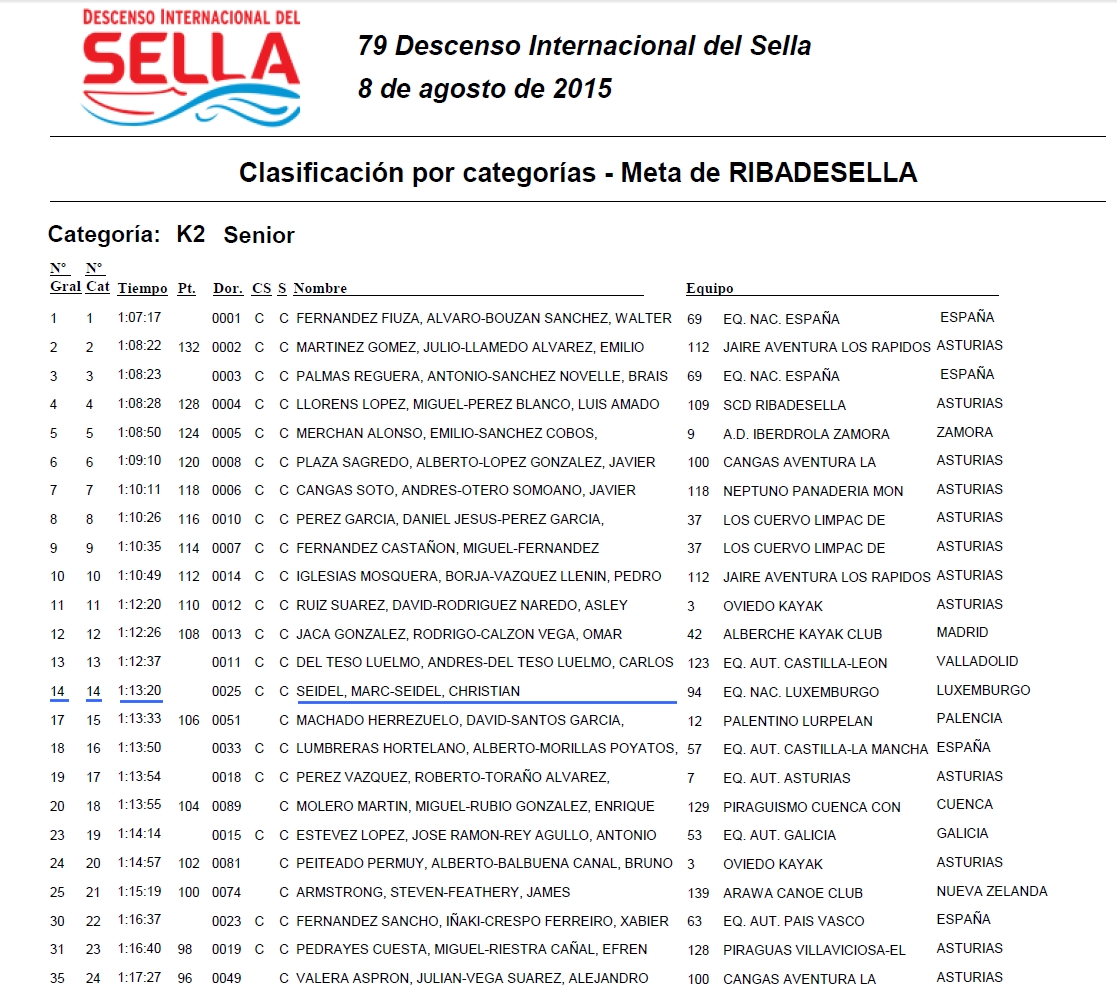 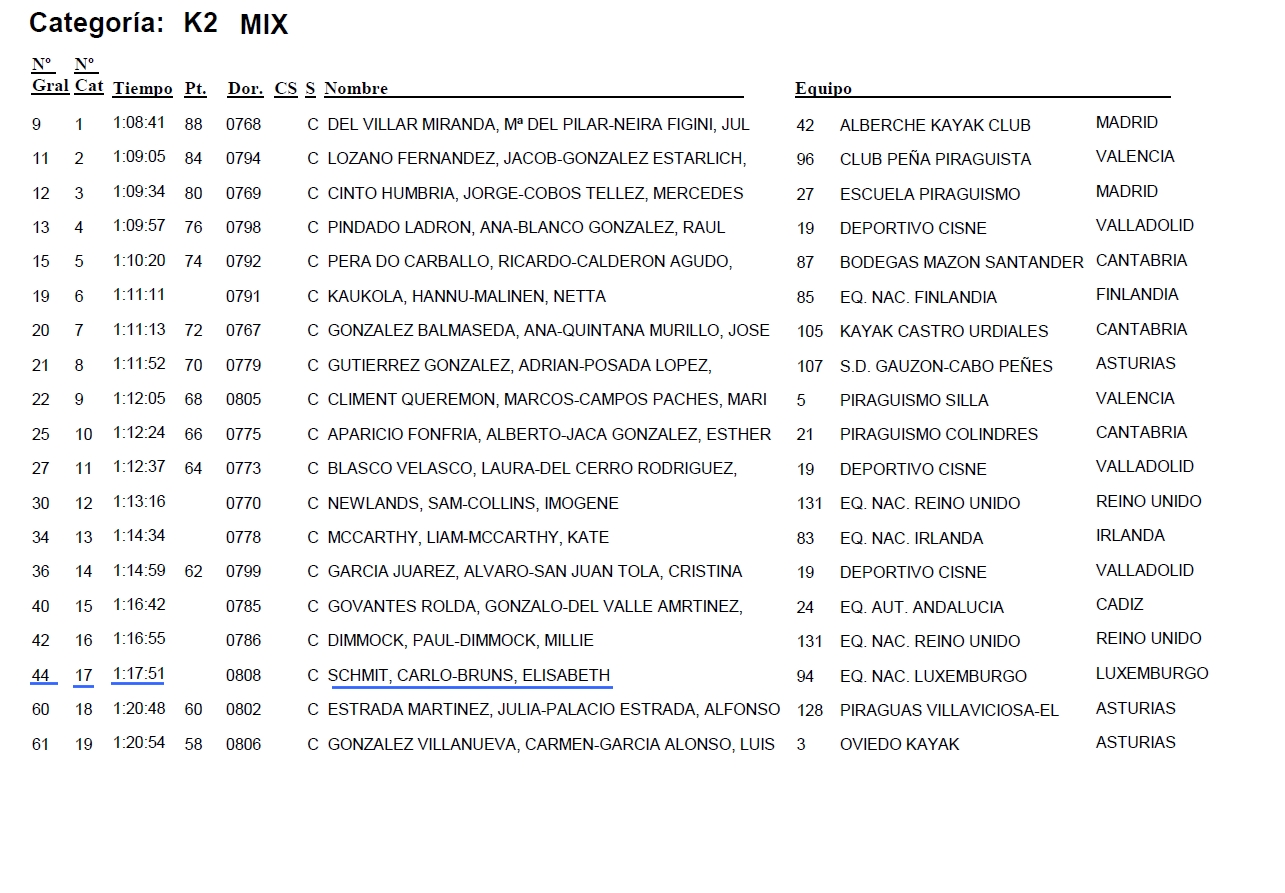 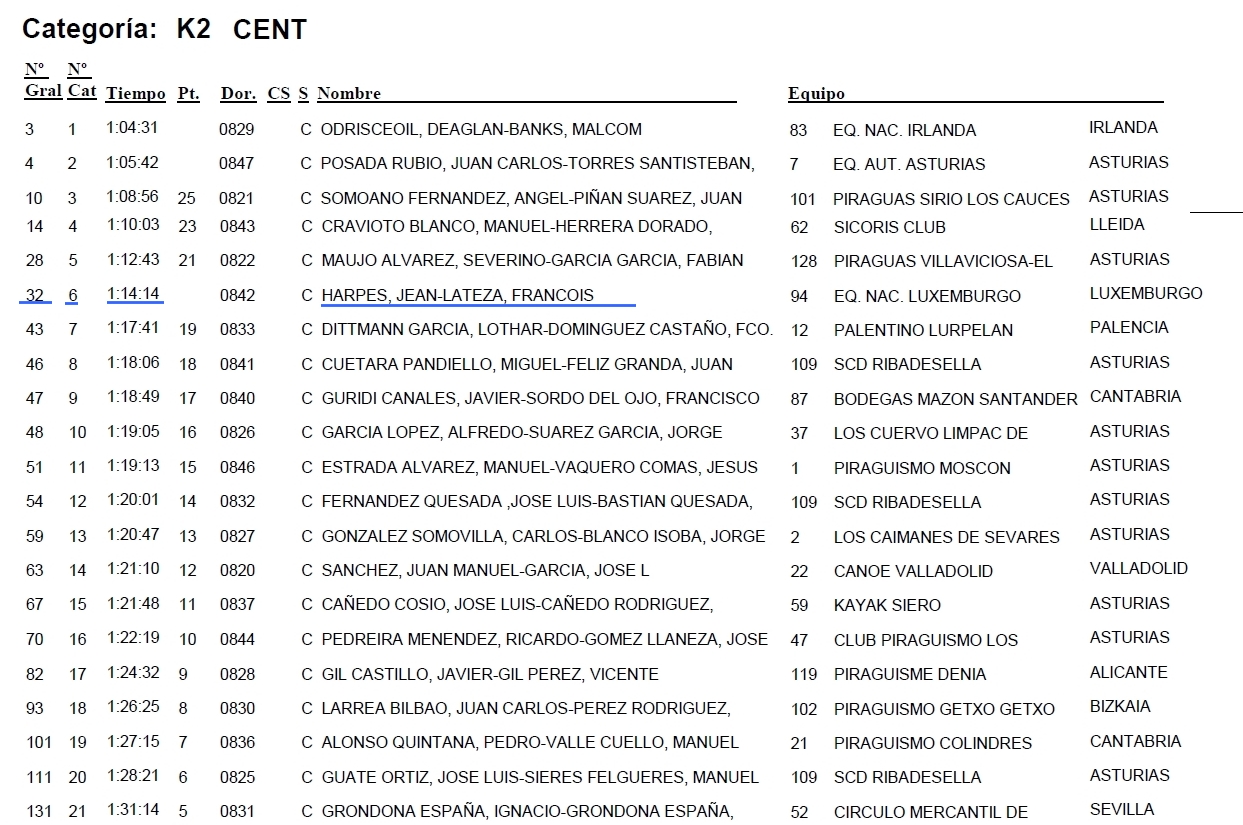 